ETERNITY WORKSHOPS 2019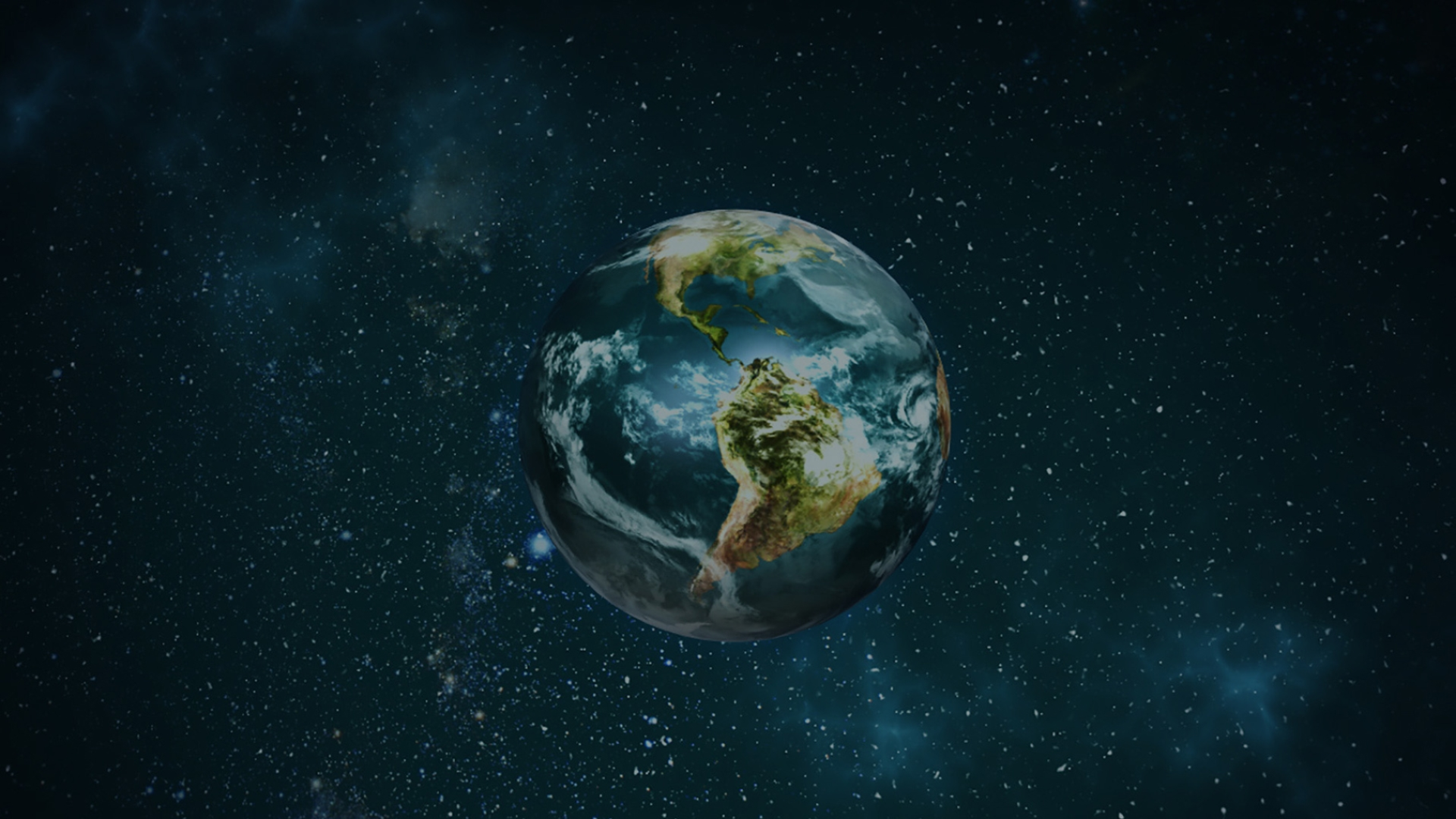 OCTOBER 18 -20FRIDAY – SUNDAYFriday, October 18th6:30-7:00 p.m. - Refreshments7:00-7:45 p.m. - HEAR - Barry Johnson and Greg Gates 7:45 – 8:00 p.m. - Refreshments8:00 – 8:30 p.m. - Wrap Up and Q & ASaturday, October 19th12:00 – 12:15 p.m. - Refreshments12:15 – 1:00 p.m. - BELIEVE – Cary Banks and Dan Drozd 1:00 – 1:45 p.m.  -REPENT – Barry Johnson and Tom Procich 2:00 – 3:00 LUNCH3:00 – 3:45 p.m. - CONFESS – Roy Mason and Cary Banks 4:00 – 5:00 p.m. - Wrap Up and Q & ASunday, October 20th8:30 – 9:30 a.m. Continental Breakfast9:30 – 10:15 a.m. BE BAPTIZED – Anthony Padgett and Bart Woods10:30 – 12:00 p.m. God’s Plan of Salvation – Keith Palmore12:00 – 1:30 Eternity Banquet Fellowship